Bientôt un nouveau jour se lèveraLe brouillard dans le ciel se dissiperaMais la douleur de son départ précipitéÀ jamais dans mon cœur restera gravé.Ne me dites pas que vous savez ce que je ressensÀ moins que vous n’ayez déjà perdu un enfantNe me dites pas que Dieu n’inflige que ce que l’on peut supporterDites-moi simplement que vous êtes désolé.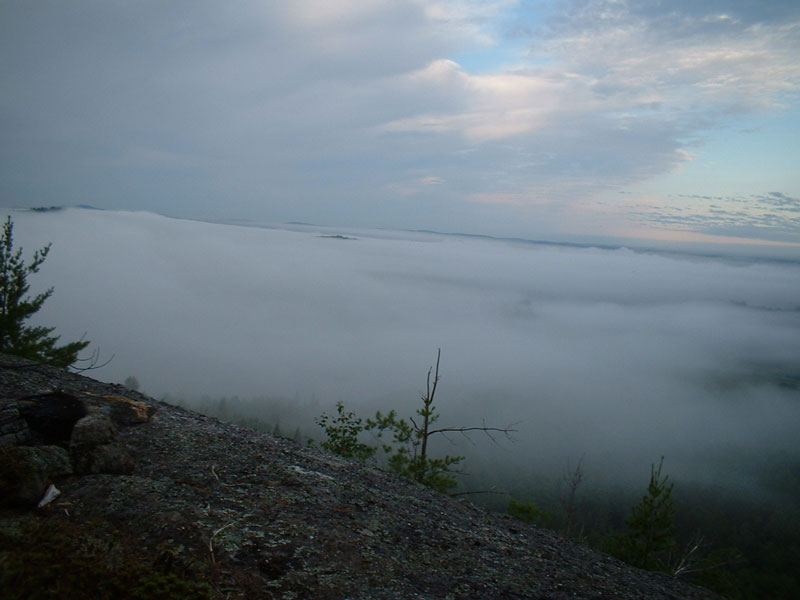 